Kościerzyna, dnia ……………………….…………………………………………………                                (imię i nazwisko)………………………………………………………………………………………………                    (adres zamieszkania)ZGODA NA WYDANIE DOWODU OSOBISTEGOOświadczam, że wyrażam zgodę na wydanie dowodu osobistego dla: 
mojej córki* / mojego syna* / mojej podopiecznej*/ mojego podopiecznego*……………………………………………………………………………………………………, ur. dnia ………………………………………(imię i nazwisko dziecka)                           …………………………………………………………………………                                      (czytelny podpis rodzica* / opiekuna prawnego*)*niepotrzebne skreślić 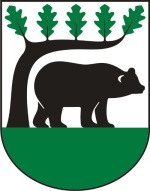 Wydział Spraw Obywatelskich i SpołecznychWydział Spraw Obywatelskich i SpołecznychWSOSNr wniosku……..  ul. 3 Maja 9A  83-400 Kościerzyna  www.miastokoscierzyna.pltel. 058 680 23 64/65  fax. 058 680 23 20e-mail: e.ludnosci@koscierzyna.gda.pl WSOSNr wniosku……..